DEPARTMENT OF DRAMATIC ARTS 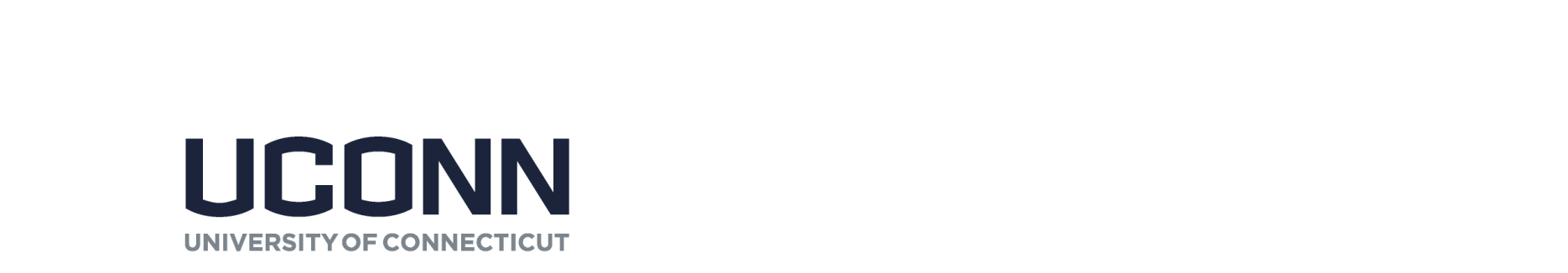 D-Series ProposalNAME:PLAY/PRODUCTION:PLAYWRIGHT/CREATOR:FULL LENGTH OR ONE ACT:SIZE OF CAST:                                                             FEMALE ROLES:                      MALE ROLES:                                                                                      NON-GENDER SPECIFIC AND/OR NON-BINARYPROJECT ADVISOR: IS YOUR PROPOSAL FOR FALL OR SPRING SEMESTER?   IF A SLOT IS NOT AVAILABLE FOR THAT SEMESTER, ARE YOU ABLE TO DIRECT IN THE SEMESTER THAT HAS AN OPENING?PROPOSAL DATES:  For a fall semester ‘D’ series, the deadline is the final Friday in March                                    For a spring semester ’D’ series, the deadline is the second Friday in October                                    Approval will be decided before the end of each semester.DESIGN AND TECHNICAL SUPPORT: Describe how you envision your design and technical needs. Keep in mind that, due to student assignments, you may not have access to all design areas and technical support is limited. Are there designers you would like to collaborate with on this proposal, or who you have already spoken with? If so, please list them here. NOTE: While we encourage you to reach out to peers and begin building a potential design team, all D-Series design and crew assignments are contingent upon academic advisor approval. WHAT ARE THE CHALLENGES IN BRINGING THIS PLAY TO LIFE?For you, the director/creatorFor the actors/performersFor design and tech teamPLEASE WRITE A RESPONSE TO THE FOLLOWING BULLET POINTS:CITING THE CHALLENGES ABOVE, HOW DOES THIS PRODUCTION ENHANCE THE CREATIVE GROWTH OF ALL STUDENTS INVOLVED, AND YOU IN PARTICULAR?HAVE YOU OR WILL YOU ASSIST A FACULTY OR GUEST DIRECTOR?  WHO, AND WHAT PRODUCTION?WILL YOU HAVE TAKEN THE DIRECTING COURSE DRAM 2711, 4711W, or 5620?SUBMIT A PARAGRAPH FROM EACH OF TWO DEPARTMENT OF FINE ARTS FACULTY MEMBERS WHO SUPPORT YOUR WORK AS A POTENTIAL DIRECTOR AND HOW THE DIRECTING EXPERIENCE WILL STRENGTHEN YOUR WORK IN YOUR CHOSEN DEGREE FOCUS.HOW DO YOU DESCRIBE YOUR QUALIFICATIONS AS A DIRECTOR?DOES THE CASTING REQUIREMENTS OF THIS PRODUCTION TAKE INTO CONSIDERATION THE AVAILABLE CASTING POOL OF ACTORS ONCE CRT PRODUCTIONS ARE CAST FOR THE SEMESTER AS WELL AS A POTENTIAL ADDITIONAL ‘D’ SERIES PRODUCTION?Please answer all questions, sign below, and submit a scanned or hard copy of this proposal, along with a scanned copy of the script (if relevant) to Nisha Hardnett, who will share it with the D-Series committee. By signing this proposal, you agree to: Abide by all Technical Production Guidelines, especially those regarding treatment, maintenance, and restoration of all physical spaces and items belonging to the Department, CRT, and UConn.Hold open auditions, after CRT auditions have been held.Ensure all team members have academic advisor approval to be working on the project.You understand that failure to abide by these agreements will result in either the early termination of the project or, in the project has been completed, a grade of Incomplete for any course credit associated with the project. The “D-Series Strike and Clean up Check” sheet must be signed off on by the Production Manager at the conclusion of the project. Signed: _________________________________________       Date: ________________________